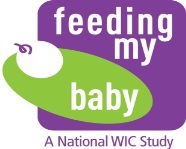 APPENDIX G3aReminders for study participation refusal conversion – English (May be delivered by email or postal service) Dear [PARTICIPANT FIRST NAME],I understand that you have some reservations about staying in the Feeding My Baby Study.  I am writing you to let you know how important your and [CHILD]’s participation is to us.Of the 8.6 million people receiving WIC, the Feeding My Baby Study enrolled a select group of about 4,000 mothers.  Our study recruitment period is over and we cannot enroll anyone else in the study.    Your participation in the interviews is critical to the success of the study.  Without you and [CHILD], our study is less likely to gather valuable information on the health and wellbeing of the Nation’s children.  We want to interview you even if you are no longer receiving WIC for your child. This study is looking at what children eat when they are on WIC, and what they eat when they leave WIC because both are important to helping us understand children’s health as they grow older.  Because the Food and Nutrition Service (FNS) believes the information that you and other mothers are providing is so valuable, they have extended the study until the child’s 5th birthday. I realize that you are very busy. We will try to work around your schedule to get the interview done.  The interview can be arranged for a time that is convenient for you.  The interview will take about 30 minutes but the interview can be spread across different days if you need to take a break.  I assure you that all information you give us will be kept private.  As a token of appreciation, you will receive [$45/$50/$55/$60] on your prepaid MasterCard after this interview and an additional $10 if you are using your own cell phone to talk to us.   Someone from our study will be contacting you to see if you are willing to remain a part of this significant study.    If you have questions about the study, you can contact your study liaison, [NAME] (toll free) at [TOLL FREE NUMBER] or [EMAIL ADDRESS] or by text at [TEXT NUMBER]. She will be happy to talk to you.I hope you will decide to continue to be part of the WIC Feeding My Baby Study.  With your assistance, we can make this study a great success and learn more about how WIC can help infants become happy, healthy children.Sincerely,Crystal MacAllumFeeding My Baby Study Operations Director